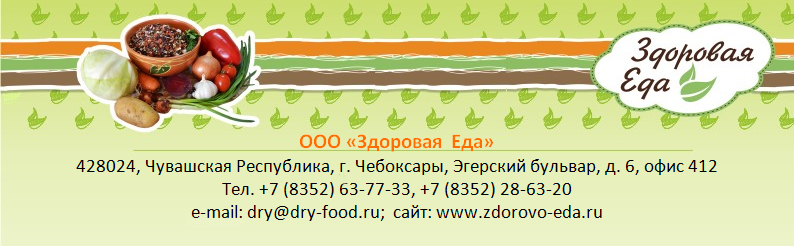 ПРАЙС-ЛИСТЦены действуют с 05.12.2013, для городов, имеющих терминалы транспортных компаний, в федеральных округах: ЦФО, ЮФО, СЗФО, СФО (частично), ПФО, СКФО*№НаименованиеВес  1 ед.  (гр.)Кол-во в коробке, шт.Отпускная цена за 1 шт., руб. СУХООВОЩИ, ЗЕЛЕНЬ И ГРИБЫ СУХООВОЩИ, ЗЕЛЕНЬ И ГРИБЫ СУХООВОЩИ, ЗЕЛЕНЬ И ГРИБЫ СУХООВОЩИ, ЗЕЛЕНЬ И ГРИБЫ СУХООВОЩИ, ЗЕЛЕНЬ И ГРИБЫ1Грибы белые сушеные (30 гр) 302590,02Зелень лука сушеного (20 гр)204023,23Зелень петрушки сушеная (20 гр)20559,94Зелень петрушки сушеная (30 гр) 303517,65Капуста сушеная (50 гр)502515,06Картофель сушеный кубиками (80гр) 802517,07Картофель сушеный соломкой (60гр) 602515,08Картофельное пюре (60 гр)605018,49Корень сельдерея сушеный (30 гр) 304526,110Лук репчатый сушеный (50 гр)503521,311Морковь сушеная (50 гр)506521,312Паприка сушеная красная (30 гр)306529,013Свекла сушеная (50 гр)503022,414Томат сушеный (30 гр)306526,115Укроп сушеный иголочки (20 гр)20709,916Укроп сушеный иголочки (30 гр) 304017,617Хрен сушеный дробленый (30 гр)308025,118Чеснок сушеный дробленый (30 гр)307020,319Чеснок сушеный кусочками306020,320Шампиньоны резаные кусочками304055,1        ОСНОВЫ ДЛЯ ПРИГОТОВЛЕНИЯ БЛЮД        ОСНОВЫ ДЛЯ ПРИГОТОВЛЕНИЯ БЛЮД        ОСНОВЫ ДЛЯ ПРИГОТОВЛЕНИЯ БЛЮД21Картофель «По-восточному» (60 гр)604522,322Овощная смесь «Универсал» (50 гр)505029,923Овощная смесь №1(50 гр)505030,524Основа для борща (50 гр)504529,925Основа для грибного супа (50 гр)503082,226Основа для ухи504531,027Острая закуска «Хреновина»308025,1          СУПЫ И КАШИ          СУПЫ И КАШИ28Борщ по-домашнему с мясом504529,429Каша гречневая с мясом и топинамбуром504527,830Суп гороховый с мясом504525,731Суп харчо с мясом504529,4                ОВОЩИ В ПЭТ-БАНКАХ – НОВИНКА!!!                 ОВОЩИ В ПЭТ-БАНКАХ – НОВИНКА!!!                 ОВОЩИ В ПЭТ-БАНКАХ – НОВИНКА!!!                 ОВОЩИ В ПЭТ-БАНКАХ – НОВИНКА!!!                 ОВОЩИ В ПЭТ-БАНКАХ – НОВИНКА!!! 32Петрушка сушеная ПЭТ-банка NEW!!! (мал.)3025,033Укроп сушеный ПЭТ-банка NEW!!! (мал.)4527,034Хрен сушеный ПЭТ-банка NEW!!! (мал.)7542,035Чеснок сушеный дробл. ПЭТ - банка NEW!!! (мал.)10036,036Капуста сушеная ПЭТ-банка NEW!!! (бол.)12042,037Картофель суш. соломка NEW!!! (бол.)14026,038Корень сельдерея NEW!!! (бол.)13050,039Лук зеленый NEW!!! (бол.)3040,040Лук репчатый сушеный NEW!!! (бол.)12050,041Морковь сушеная кубиками NEW!!! (бол.)27060,042Паприка сушеная NEW!!! (бол.)11060,043Свекла сушеная резаная NEW!!! (бол.)13045,044Томаты сушеные NEW!!! (бол.)13065,045Чеснок сушеный кусочками NEW!!! (бол.)21065,046Шампиньоны сушеные NEW!!! (бол.)80120,0НАТУРАЛЬНЫЕ ВЯЛЕНЫЕ ОВОЩИ В МАСЛЕ, СТ/БАНКА – НОВИНКА!!! - скоро!НАТУРАЛЬНЫЕ ВЯЛЕНЫЕ ОВОЩИ В МАСЛЕ, СТ/БАНКА – НОВИНКА!!! - скоро!НАТУРАЛЬНЫЕ ВЯЛЕНЫЕ ОВОЩИ В МАСЛЕ, СТ/БАНКА – НОВИНКА!!! - скоро!НАТУРАЛЬНЫЕ ВЯЛЕНЫЕ ОВОЩИ В МАСЛЕ, СТ/БАНКА – НОВИНКА!!! - скоро!НАТУРАЛЬНЫЕ ВЯЛЕНЫЕ ОВОЩИ В МАСЛЕ, СТ/БАНКА – НОВИНКА!!! - скоро!47Баклажаны вяленые в масле430150,048Кабачки вяленые в масле430150,049Перец сладкий вяленый в масле430150,050Томаты вяленые в масле430150,0                  МЯСО - НОВИНКА!!!                  МЯСО - НОВИНКА!!!51Фарш варено-сушеный5072,052Фарш варено-сушеный100117,053Фарш варено-сушеный150163,054Фрикадельки варено-сушеные5072,055Фрикадельки варено-сушеные100117,056Фрикадельки варено-сушеные150163,0     ПРОРОЩЕННАЯ ПШЕНИЦА - НОВИНКА!!!     ПРОРОЩЕННАЯ ПШЕНИЦА - НОВИНКА!!!     ПРОРОЩЕННАЯ ПШЕНИЦА - НОВИНКА!!!57Каша из пророщенной пшеницы с  абрикосом и медовыми гранулами6050,058Каша из пророщенной пшеницы с  абрикосом и медовыми гранулами 12073,0      ФРУКТОВО-ЯГОДНЫЕ ЧИПСЫ      ФРУКТОВО-ЯГОДНЫЕ ЧИПСЫ59Чипсы Абрикос 203083,560Чипсы Банан 202440,061Чипсы Вишня 204283,562Чипсы Ежевика 203094,063Чипсы Клубника 201882,464Чипсы Малина 202487,765Чипсы Персик 203076,166Чипсы Черника 2036118,767Чипсы Яблоко202472,5СОПУТСТВУЮЩАЯ ПРОДУКЦИЯ КАТЕГОРИИ «ЗДОРОВОЕ ПИТАНИЕ»СОПУТСТВУЮЩАЯ ПРОДУКЦИЯ КАТЕГОРИИ «ЗДОРОВОЕ ПИТАНИЕ»СОПУТСТВУЮЩАЯ ПРОДУКЦИЯ КАТЕГОРИИ «ЗДОРОВОЕ ПИТАНИЕ»СОПУТСТВУЮЩАЯ ПРОДУКЦИЯ КАТЕГОРИИ «ЗДОРОВОЕ ПИТАНИЕ»СОПУТСТВУЮЩАЯ ПРОДУКЦИЯ КАТЕГОРИИ «ЗДОРОВОЕ ПИТАНИЕ»Чипсы из мяса птицы сыровяленые натурального копчения – НОВИНКА!!!Чипсы из мяса птицы сыровяленые натурального копчения – НОВИНКА!!!Чипсы из мяса птицы сыровяленые натурального копчения – НОВИНКА!!!Чипсы из мяса птицы сыровяленые натурального копчения – НОВИНКА!!!Чипсы из мяса птицы сыровяленые натурального копчения – НОВИНКА!!!68Чипсы "Мясарики" - NEW!!!3553,069Чипсы "Знатный перекус" - NEW!!!3553,0Натуральные ягодные основы для приготовления напитков – НОВИНКА!!!Натуральные ягодные основы для приготовления напитков – НОВИНКА!!!Натуральные ягодные основы для приготовления напитков – НОВИНКА!!!Натуральные ягодные основы для приготовления напитков – НОВИНКА!!!Натуральные ягодные основы для приготовления напитков – НОВИНКА!!!70Ягодная основа «Глинтвейн» в саше(1шт)2140,071Ягодная основа на «Черная смородина на имбире» в саше (1шт)1535,0НАСТОЯЩИЙ КЛЕНОВЫЙ СИРОП (Пр-во Канада)НАСТОЯЩИЙ КЛЕНОВЫЙ СИРОП (Пр-во Канада)НАСТОЯЩИЙ КЛЕНОВЫЙ СИРОП (Пр-во Канада)НАСТОЯЩИЙ КЛЕНОВЫЙ СИРОП (Пр-во Канада)72Кленовый сироп "Янтарный" 132г132260,073Кленовый сироп "Янтарный" 250г250366,0Натуральные диабетические добавки к пище линии "Стевилайт" Натуральные диабетические добавки к пище линии "Стевилайт" Натуральные диабетические добавки к пище линии "Стевилайт" Натуральные диабетические добавки к пище линии "Стевилайт" Натуральные диабетические добавки к пище линии "Стевилайт" 74Стевилайт,  стевия таблетированная 60*0,424100,075Стевилайт лист стевии 25 гр.2557,076Стевилайт лист стевии 50 гр.5095,077Фиточай Стевилайт" 20*1,53060,078Стевиозид "СВИТА"50240,079Стевиозид нерафинированный 35 г - NEW!35220,0Продукция линии "Стевилайт Фито" Продукция линии "Стевилайт Фито" 80Чайный напиток " Стевилайт Фито" стевия с шиповником (фильтр- пакеты) 20*1,53057,081Чайный напиток" Стевилайт фито" стевия с каркаде (фильтр- пакеты) 20*1,53057,082Чайный напиток "Стевилайт Фито" сахароснижающий3057,083Чайный напиток " Стевилайт Фито" сахароснижающий (фильтр- пакеты) 20*1,53057,084Чайный напиток «Стевилайт Фито» для похудения3057,085Чайный напиток "Стевилайт Фито" для похудения (фильтр- пакеты) 20*1,53057,086Чайный напиток "Стевилайт Фито" противопростудный 20*1,53057,0Чайные напитки в металлизированных пакетах zip-lock Чайные напитки в металлизированных пакетах zip-lock Чайные напитки в металлизированных пакетах zip-lock Чайные напитки в металлизированных пакетах zip-lock 87Чайный напиток из черного чая и стевии5075,088Чайный напиток из зеленого чая и стевии5075,089Чайный напиток из черного чая и стевии с чабрецом5075,090Чайный напиток из зеленого чая и стевии с чабрецом5075,0Cиропы серии "Крымская стевия" производство Украина Cиропы серии "Крымская стевия" производство Украина Cиропы серии "Крымская стевия" производство Украина Cиропы серии "Крымская стевия" производство Украина 91Сироп стевии20100,092Сироп стевии50170,093Эликсир для похудения с экстрактами фукуса, плодов ананаса50180,0Разное-полезное Разное-полезное 94Мидэл - Лечебно-профилактический продукт из мидий130360,095Бальзам Северное долголетие100210,096Чаговый чай с золотым корнем тонизирующий 120145,097Чаговый чай с женьшенем тонизирующий 120145,0Продукция с топинамбуром Продукция с топинамбуром 98Топинамбур пищевой ПЭТ-банка125100,099Топинамбур хитозановый ПЭТ-банка 125140,0100Клетчатка топинамбурная200115,0101Инулин саше 20 саше по 5 гр. 100210,0102Чистый организм саше 20 саше по 5 гр.100225,0103Личный диетолог Саше 20 саше по 5 гр.100200,0Овсяная каша моментального приготовления Овсяная каша моментального приготовления Овсяная каша моментального приготовления 106Овсяная каша с топинамбуром и клубникой4222,0107Овсяная каша с топинамбуром и малиной4222,0108Овсяная каша с топинамбуром и смородиной4222,0109Овсяная каша с топинамбуром и абрикосом4222,0110Овсяная каша с топинамбуром и яблоком4222,0111Овсяная каша с топинамбуром и ШОКОЛАДОМ - NEW!4222,0